ObjednávkaObjednávkaObjednávkaObjednávkaObjednávkaObjednávkaRO17000080RO17000080RO17000080RO17000080RO17000080RO17000080Odběratel:Odběratel:Odběratel:Odběratel:Odběratel:IČ: 25007017IČ: 25007017IČ: 25007017IČ: 25007017IČ: 25007017DIČ: CZ25007017DIČ: CZ25007017DIČ: CZ25007017DIČ: CZ25007017DIČ: CZ25007017DIČ: CZ25007017ObjednávkaObjednávkaObjednávkaObjednávkaObjednávkaObjednávkaRO17000080RO17000080RO17000080RO17000080RO17000080RO17000080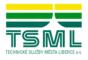 Technické služby města Liberce a.s.Technické služby města Liberce a.s.Technické služby města Liberce a.s.Technické služby města Liberce a.s.Technické služby města Liberce a.s.Technické služby města Liberce a.s.Technické služby města Liberce a.s.Technické služby města Liberce a.s.Technické služby města Liberce a.s.Technické služby města Liberce a.s.Technické služby města Liberce a.s.Středisko:Středisko:Středisko:Středisko:Středisko:Technické služby města Liberce a.s.Technické služby města Liberce a.s.Technické služby města Liberce a.s.Technické služby města Liberce a.s.Technické služby města Liberce a.s.Technické služby města Liberce a.s.Technické služby města Liberce a.s.Technické služby města Liberce a.s.Technické služby města Liberce a.s.Technické služby města Liberce a.s.Technické služby města Liberce a.s.Datum vystavení:Datum vystavení:Datum vystavení:Datum vystavení:Datum vystavení:28.3.201728.3.201728.3.2017Datum vystavení:Datum vystavení:Datum vystavení:Datum vystavení:Datum vystavení:28.3.201728.3.201728.3.2017Erbenova 376/2Erbenova 376/2Datum vystavení:Datum vystavení:Datum vystavení:Datum vystavení:Datum vystavení:28.3.201728.3.201728.3.2017Erbenova 376/2Erbenova 376/2460 08 Liberec 8460 08 Liberec 8460 08 Liberec 8460 08 Liberec 8460 08 Liberec 8460 08 Liberec 8460 08 Liberec 8460 08 Liberec 8460 08 Liberec 8460 08 Liberec 8460 08 Liberec 8Česká republikaČeská republikaČeská republikaČeská republikaČeská republikaČeská republikaČeská republikaČeská republikaČeská republikaČeská republikaČeská republikaČeská republikaČeská republikaČeská republikaČeská republikaČeská republikaČeská republikaČeská republikaČeská republikaČeská republikaČeská republikaČeská republikaČeská republikaČeská republikaČeská republikaČeská republikaČeská republikaČeská republikaČeská republikaČeská republikaČeská republikaČeská republikaČeská republikaIČ:IČ:25650149256501492565014925650149Česká republikaČeská republikaČeská republikaČeská republikaČeská republikaČeská republikaČeská republikaČeská republikaČeská republikaČeská republikaČeská republikaDodavatel:Dodavatel:Dodavatel:IČ:IČ:25650149256501492565014925650149Česká republikaČeská republikaČeská republikaČeská republikaČeská republikaČeská republikaČeská republikaČeská republikaČeská republikaČeská republikaČeská republikaDodavatel:Dodavatel:Dodavatel:IČ:IČ:25650149256501492565014925650149Dodavatel:Dodavatel:Dodavatel:IČ:IČ:25650149256501492565014925650149Bankovní spojení:Bankovní spojení:Bankovní spojení:Bankovní spojení:Bankovní spojení:639461 / 0100639461 / 0100639461 / 0100639461 / 0100639461 / 0100639461 / 0100639461 / 0100639461 / 0100639461 / 0100639461 / 0100639461 / 0100Dodavatel:Dodavatel:Dodavatel:DIČ:DIČ:CZ25650149CZ25650149CZ25650149CZ25650149Bankovní spojení:Bankovní spojení:Bankovní spojení:Bankovní spojení:Bankovní spojení:639461 / 0100639461 / 0100639461 / 0100639461 / 0100639461 / 0100639461 / 0100639461 / 0100639461 / 0100639461 / 0100639461 / 0100639461 / 0100DIČ:DIČ:CZ25650149CZ25650149CZ25650149CZ25650149Bankovní spojení:Bankovní spojení:Bankovní spojení:Bankovní spojení:Bankovní spojení:639461 / 0100639461 / 0100639461 / 0100639461 / 0100639461 / 0100639461 / 0100639461 / 0100639461 / 0100639461 / 0100639461 / 0100639461 / 0100Bankovní spojení:Bankovní spojení:Bankovní spojení:Bankovní spojení:Bankovní spojení:639461 / 0100639461 / 0100639461 / 0100639461 / 0100639461 / 0100639461 / 0100639461 / 0100639461 / 0100639461 / 0100639461 / 0100639461 / 0100IBAN:IBAN:IBAN:IBAN:IBAN:CZ72 0100 0000 0000 0063 9461CZ72 0100 0000 0000 0063 9461CZ72 0100 0000 0000 0063 9461CZ72 0100 0000 0000 0063 9461CZ72 0100 0000 0000 0063 9461CZ72 0100 0000 0000 0063 9461CZ72 0100 0000 0000 0063 9461CZ72 0100 0000 0000 0063 9461CZ72 0100 0000 0000 0063 9461CZ72 0100 0000 0000 0063 9461CZ72 0100 0000 0000 0063 9461IBAN:IBAN:IBAN:IBAN:IBAN:CZ72 0100 0000 0000 0063 9461CZ72 0100 0000 0000 0063 9461CZ72 0100 0000 0000 0063 9461CZ72 0100 0000 0000 0063 9461CZ72 0100 0000 0000 0063 9461CZ72 0100 0000 0000 0063 9461CZ72 0100 0000 0000 0063 9461CZ72 0100 0000 0000 0063 9461CZ72 0100 0000 0000 0063 9461CZ72 0100 0000 0000 0063 9461CZ72 0100 0000 0000 0063 9461Dynape Group,spol.s r.o.Dynape Group,spol.s r.o.Dynape Group,spol.s r.o.Dynape Group,spol.s r.o.Dynape Group,spol.s r.o.Dynape Group,spol.s r.o.Dynape Group,spol.s r.o.Dynape Group,spol.s r.o.Dynape Group,spol.s r.o.Dynape Group,spol.s r.o.Dynape Group,spol.s r.o.Dynape Group,spol.s r.o.Dynape Group,spol.s r.o.Dynape Group,spol.s r.o.Dynape Group,spol.s r.o.Dynape Group,spol.s r.o.Dynape Group,spol.s r.o.Dynape Group,spol.s r.o.Dynape Group,spol.s r.o.Dynape Group,spol.s r.o.Dynape Group,spol.s r.o.Dynape Group,spol.s r.o.Zastoupen:Zastoupen:Zastoupen:Porš Milan, Ing.Porš Milan, Ing.Porš Milan, Ing.Porš Milan, Ing.Porš Milan, Ing.Porš Milan, Ing.Porš Milan, Ing.Porš Milan, Ing.Porš Milan, Ing.Porš Milan, Ing.Porš Milan, Ing.Dynape Group,spol.s r.o.Dynape Group,spol.s r.o.Dynape Group,spol.s r.o.Dynape Group,spol.s r.o.Dynape Group,spol.s r.o.Dynape Group,spol.s r.o.Dynape Group,spol.s r.o.Dynape Group,spol.s r.o.Dynape Group,spol.s r.o.Dynape Group,spol.s r.o.Dynape Group,spol.s r.o.Zastoupen:Zastoupen:Zastoupen:Porš Milan, Ing.Porš Milan, Ing.Porš Milan, Ing.Porš Milan, Ing.Porš Milan, Ing.Porš Milan, Ing.Porš Milan, Ing.Porš Milan, Ing.Porš Milan, Ing.Porš Milan, Ing.Porš Milan, Ing.Zastoupen:Zastoupen:Zastoupen:Porš Milan, Ing.Porš Milan, Ing.Porš Milan, Ing.Porš Milan, Ing.Porš Milan, Ing.Porš Milan, Ing.Porš Milan, Ing.Porš Milan, Ing.Porš Milan, Ing.Porš Milan, Ing.Porš Milan, Ing.Dynape Group,spol.s r.o.Dynape Group,spol.s r.o.Dynape Group,spol.s r.o.Dynape Group,spol.s r.o.Dynape Group,spol.s r.o.Dynape Group,spol.s r.o.Dynape Group,spol.s r.o.Dynape Group,spol.s r.o.Dynape Group,spol.s r.o.Dynape Group,spol.s r.o.Dynape Group,spol.s r.o.Předseda představenstvaPředseda představenstvaPředseda představenstvaPředseda představenstvaPředseda představenstvaPředseda představenstvaPředseda představenstvaPředseda představenstvaPředseda představenstvaPředseda představenstvaPředseda představenstvaDynape Group,spol.s r.o.Dynape Group,spol.s r.o.Dynape Group,spol.s r.o.Dynape Group,spol.s r.o.Dynape Group,spol.s r.o.Dynape Group,spol.s r.o.Dynape Group,spol.s r.o.Dynape Group,spol.s r.o.Dynape Group,spol.s r.o.Dynape Group,spol.s r.o.Dynape Group,spol.s r.o.Předseda představenstvaPředseda představenstvaPředseda představenstvaPředseda představenstvaPředseda představenstvaPředseda představenstvaPředseda představenstvaPředseda představenstvaPředseda představenstvaPředseda představenstvaPředseda představenstvaPodchýšská 12Podchýšská 12Podchýšská 12Podchýšská 12Podchýšská 12Podchýšská 12Podchýšská 12Podchýšská 12Podchýšská 12Podchýšská 12Podchýšská 12Podchýšská 12Podchýšská 12Podchýšská 12Podchýšská 12Podchýšská 12Podchýšská 12Podchýšská 12Podchýšská 12Podchýšská 12Podchýšská 12Podchýšská 12Zapsána v obchodním rejstříku vedeném krajským soudem v Ústí nad Labem oddíl B, vložka 877Zapsána v obchodním rejstříku vedeném krajským soudem v Ústí nad Labem oddíl B, vložka 877Zapsána v obchodním rejstříku vedeném krajským soudem v Ústí nad Labem oddíl B, vložka 877Zapsána v obchodním rejstříku vedeném krajským soudem v Ústí nad Labem oddíl B, vložka 877Zapsána v obchodním rejstříku vedeném krajským soudem v Ústí nad Labem oddíl B, vložka 877Zapsána v obchodním rejstříku vedeném krajským soudem v Ústí nad Labem oddíl B, vložka 877Zapsána v obchodním rejstříku vedeném krajským soudem v Ústí nad Labem oddíl B, vložka 877Zapsána v obchodním rejstříku vedeném krajským soudem v Ústí nad Labem oddíl B, vložka 877Zapsána v obchodním rejstříku vedeném krajským soudem v Ústí nad Labem oddíl B, vložka 877Zapsána v obchodním rejstříku vedeném krajským soudem v Ústí nad Labem oddíl B, vložka 877Zapsána v obchodním rejstříku vedeném krajským soudem v Ústí nad Labem oddíl B, vložka 877Zapsána v obchodním rejstříku vedeném krajským soudem v Ústí nad Labem oddíl B, vložka 877Zapsána v obchodním rejstříku vedeném krajským soudem v Ústí nad Labem oddíl B, vložka 877Zapsána v obchodním rejstříku vedeném krajským soudem v Ústí nad Labem oddíl B, vložka 877Zapsána v obchodním rejstříku vedeném krajským soudem v Ústí nad Labem oddíl B, vložka 877Zapsána v obchodním rejstříku vedeném krajským soudem v Ústí nad Labem oddíl B, vložka 877Podchýšská 12Podchýšská 12Podchýšská 12Podchýšská 12Podchýšská 12Podchýšská 12Podchýšská 12Podchýšská 12Podchýšská 12Podchýšská 12Podchýšská 12Zapsána v obchodním rejstříku vedeném krajským soudem v Ústí nad Labem oddíl B, vložka 877Zapsána v obchodním rejstříku vedeném krajským soudem v Ústí nad Labem oddíl B, vložka 877Zapsána v obchodním rejstříku vedeném krajským soudem v Ústí nad Labem oddíl B, vložka 877Zapsána v obchodním rejstříku vedeném krajským soudem v Ústí nad Labem oddíl B, vložka 877Zapsána v obchodním rejstříku vedeném krajským soudem v Ústí nad Labem oddíl B, vložka 877Zapsána v obchodním rejstříku vedeném krajským soudem v Ústí nad Labem oddíl B, vložka 877Zapsána v obchodním rejstříku vedeném krajským soudem v Ústí nad Labem oddíl B, vložka 877Zapsána v obchodním rejstříku vedeném krajským soudem v Ústí nad Labem oddíl B, vložka 877Zapsána v obchodním rejstříku vedeném krajským soudem v Ústí nad Labem oddíl B, vložka 877Zapsána v obchodním rejstříku vedeném krajským soudem v Ústí nad Labem oddíl B, vložka 877Zapsána v obchodním rejstříku vedeném krajským soudem v Ústí nad Labem oddíl B, vložka 877Zapsána v obchodním rejstříku vedeném krajským soudem v Ústí nad Labem oddíl B, vložka 877Zapsána v obchodním rejstříku vedeném krajským soudem v Ústí nad Labem oddíl B, vložka 877Zapsána v obchodním rejstříku vedeném krajským soudem v Ústí nad Labem oddíl B, vložka 877Zapsána v obchodním rejstříku vedeném krajským soudem v Ústí nad Labem oddíl B, vložka 877Zapsána v obchodním rejstříku vedeném krajským soudem v Ústí nad Labem oddíl B, vložka 877143 00 Praha 4- Cholupice143 00 Praha 4- Cholupice143 00 Praha 4- Cholupice143 00 Praha 4- Cholupice143 00 Praha 4- Cholupice143 00 Praha 4- Cholupice143 00 Praha 4- Cholupice143 00 Praha 4- Cholupice143 00 Praha 4- Cholupice143 00 Praha 4- Cholupice143 00 Praha 4- CholupiceDodací podmínky:Dodací podmínky:Dodací podmínky:Dodací podmínky:Dodací podmínky:Dodací podmínky:IhnedIhnedIhnedIhnedIhnedIhnedIhnedIhnedIhnedIhnedIhnedDodací podmínky:Dodací podmínky:Dodací podmínky:Dodací podmínky:Dodací podmínky:Dodací podmínky:IhnedIhnedIhnedIhnedIhnedIhnedIhnedIhnedIhnedIhnedIhnedDodací podmínky:Dodací podmínky:Dodací podmínky:Dodací podmínky:Dodací podmínky:Dodací podmínky:IhnedIhnedIhnedIhnedIhnedIhnedIhnedIhnedIhnedIhnedIhnedZastoupen:Zastoupen:Zastoupen:Tomáš KuchařTomáš KuchařTomáš KuchařTomáš KuchařTomáš KuchařTomáš KuchařTomáš KuchařPlatební podmínky:Platební podmínky:Platební podmínky:Platební podmínky:Platební podmínky:Platební podmínky:Převodním příkazemPřevodním příkazemPřevodním příkazemPřevodním příkazemPřevodním příkazemPřevodním příkazemPřevodním příkazemPřevodním příkazemPřevodním příkazemPřevodním příkazemPřevodním příkazemZastoupen:Zastoupen:Zastoupen:Tomáš KuchařTomáš KuchařTomáš KuchařTomáš KuchařTomáš KuchařTomáš KuchařTomáš KuchařPlatební podmínky:Platební podmínky:Platební podmínky:Platební podmínky:Platební podmínky:Platební podmínky:Převodním příkazemPřevodním příkazemPřevodním příkazemPřevodním příkazemPřevodním příkazemPřevodním příkazemPřevodním příkazemPřevodním příkazemPřevodním příkazemPřevodním příkazemPřevodním příkazemjednatel společnostijednatel společnostijednatel společnostijednatel společnostijednatel společnostijednatel společnostijednatel společnostiPřepravní podmínky:Přepravní podmínky:Přepravní podmínky:Přepravní podmínky:Přepravní podmínky:Přepravní podmínky:Zajistí dodavatel - v ceně materiálu, služebZajistí dodavatel - v ceně materiálu, služebZajistí dodavatel - v ceně materiálu, služebZajistí dodavatel - v ceně materiálu, služebZajistí dodavatel - v ceně materiálu, služebZajistí dodavatel - v ceně materiálu, služebZajistí dodavatel - v ceně materiálu, služebZajistí dodavatel - v ceně materiálu, služebZajistí dodavatel - v ceně materiálu, služebZajistí dodavatel - v ceně materiálu, služebZajistí dodavatel - v ceně materiálu, služebjednatel společnostijednatel společnostijednatel společnostijednatel společnostijednatel společnostijednatel společnostijednatel společnostiPřepravní podmínky:Přepravní podmínky:Přepravní podmínky:Přepravní podmínky:Přepravní podmínky:Přepravní podmínky:Zajistí dodavatel - v ceně materiálu, služebZajistí dodavatel - v ceně materiálu, služebZajistí dodavatel - v ceně materiálu, služebZajistí dodavatel - v ceně materiálu, služebZajistí dodavatel - v ceně materiálu, služebZajistí dodavatel - v ceně materiálu, služebZajistí dodavatel - v ceně materiálu, služebZajistí dodavatel - v ceně materiálu, služebZajistí dodavatel - v ceně materiálu, služebZajistí dodavatel - v ceně materiálu, služebZajistí dodavatel - v ceně materiálu, služebPřepravní podmínky:Přepravní podmínky:Přepravní podmínky:Přepravní podmínky:Přepravní podmínky:Přepravní podmínky:Zajistí dodavatel - v ceně materiálu, služebZajistí dodavatel - v ceně materiálu, služebZajistí dodavatel - v ceně materiálu, služebZajistí dodavatel - v ceně materiálu, služebZajistí dodavatel - v ceně materiálu, služebZajistí dodavatel - v ceně materiálu, služebZajistí dodavatel - v ceně materiálu, služebZajistí dodavatel - v ceně materiálu, služebZajistí dodavatel - v ceně materiálu, služebZajistí dodavatel - v ceně materiálu, služebZajistí dodavatel - v ceně materiálu, služeb1. Dohoda o dlouhodobé spolupráci1. Dohoda o dlouhodobé spolupráci1. Dohoda o dlouhodobé spolupráci1. Dohoda o dlouhodobé spolupráci1. Dohoda o dlouhodobé spolupráci1. Dohoda o dlouhodobé spolupráci1. Dohoda o dlouhodobé spolupráci1. Dohoda o dlouhodobé spolupráci1. Dohoda o dlouhodobé spolupráci1. Dohoda o dlouhodobé spolupráci1. Dohoda o dlouhodobé spolupráci1. Dohoda o dlouhodobé spolupráci1. Dohoda o dlouhodobé spolupráci1. Dohoda o dlouhodobé spolupráci1. Dohoda o dlouhodobé spolupráci1. Dohoda o dlouhodobé spolupráci1. Dohoda o dlouhodobé spolupráci1. Dohoda o dlouhodobé spolupráci1. Dohoda o dlouhodobé spolupráci1. Dohoda o dlouhodobé spolupráci1. Dohoda o dlouhodobé spolupráci1. Dohoda o dlouhodobé spolupráci1. Dohoda o dlouhodobé spolupráci1. Dohoda o dlouhodobé spolupráci1. Dohoda o dlouhodobé spolupráci1. Dohoda o dlouhodobé spolupráci1. Dohoda o dlouhodobé spolupráci1. Dohoda o dlouhodobé spolupráci1. Dohoda o dlouhodobé spolupráci1. Dohoda o dlouhodobé spolupráci1. Dohoda o dlouhodobé spolupráci1. Dohoda o dlouhodobé spolupráci1. Dohoda o dlouhodobé spolupráciDodávka posypové soli xxxxxxxxxxxxxxxxxxxxxx pro zimní údržbu , v předpokládaném ročním objemu 10 000.000,- Kč bez DPH.Ostatní podmínky xxxxxxxxxxxxxxxxxxxxxxxxxxxxxxxxxxxxxxxxDodávka posypové soli xxxxxxxxxxxxxxxxxxxxxx pro zimní údržbu , v předpokládaném ročním objemu 10 000.000,- Kč bez DPH.Ostatní podmínky xxxxxxxxxxxxxxxxxxxxxxxxxxxxxxxxxxxxxxxxDodávka posypové soli xxxxxxxxxxxxxxxxxxxxxx pro zimní údržbu , v předpokládaném ročním objemu 10 000.000,- Kč bez DPH.Ostatní podmínky xxxxxxxxxxxxxxxxxxxxxxxxxxxxxxxxxxxxxxxxDodávka posypové soli xxxxxxxxxxxxxxxxxxxxxx pro zimní údržbu , v předpokládaném ročním objemu 10 000.000,- Kč bez DPH.Ostatní podmínky xxxxxxxxxxxxxxxxxxxxxxxxxxxxxxxxxxxxxxxxDodávka posypové soli xxxxxxxxxxxxxxxxxxxxxx pro zimní údržbu , v předpokládaném ročním objemu 10 000.000,- Kč bez DPH.Ostatní podmínky xxxxxxxxxxxxxxxxxxxxxxxxxxxxxxxxxxxxxxxxDodávka posypové soli xxxxxxxxxxxxxxxxxxxxxx pro zimní údržbu , v předpokládaném ročním objemu 10 000.000,- Kč bez DPH.Ostatní podmínky xxxxxxxxxxxxxxxxxxxxxxxxxxxxxxxxxxxxxxxxDodávka posypové soli xxxxxxxxxxxxxxxxxxxxxx pro zimní údržbu , v předpokládaném ročním objemu 10 000.000,- Kč bez DPH.Ostatní podmínky xxxxxxxxxxxxxxxxxxxxxxxxxxxxxxxxxxxxxxxxDodávka posypové soli xxxxxxxxxxxxxxxxxxxxxx pro zimní údržbu , v předpokládaném ročním objemu 10 000.000,- Kč bez DPH.Ostatní podmínky xxxxxxxxxxxxxxxxxxxxxxxxxxxxxxxxxxxxxxxxDodávka posypové soli xxxxxxxxxxxxxxxxxxxxxx pro zimní údržbu , v předpokládaném ročním objemu 10 000.000,- Kč bez DPH.Ostatní podmínky xxxxxxxxxxxxxxxxxxxxxxxxxxxxxxxxxxxxxxxxDodávka posypové soli xxxxxxxxxxxxxxxxxxxxxx pro zimní údržbu , v předpokládaném ročním objemu 10 000.000,- Kč bez DPH.Ostatní podmínky xxxxxxxxxxxxxxxxxxxxxxxxxxxxxxxxxxxxxxxxDodávka posypové soli xxxxxxxxxxxxxxxxxxxxxx pro zimní údržbu , v předpokládaném ročním objemu 10 000.000,- Kč bez DPH.Ostatní podmínky xxxxxxxxxxxxxxxxxxxxxxxxxxxxxxxxxxxxxxxxDodávka posypové soli xxxxxxxxxxxxxxxxxxxxxx pro zimní údržbu , v předpokládaném ročním objemu 10 000.000,- Kč bez DPH.Ostatní podmínky xxxxxxxxxxxxxxxxxxxxxxxxxxxxxxxxxxxxxxxxDodávka posypové soli xxxxxxxxxxxxxxxxxxxxxx pro zimní údržbu , v předpokládaném ročním objemu 10 000.000,- Kč bez DPH.Ostatní podmínky xxxxxxxxxxxxxxxxxxxxxxxxxxxxxxxxxxxxxxxxDodávka posypové soli xxxxxxxxxxxxxxxxxxxxxx pro zimní údržbu , v předpokládaném ročním objemu 10 000.000,- Kč bez DPH.Ostatní podmínky xxxxxxxxxxxxxxxxxxxxxxxxxxxxxxxxxxxxxxxxDodávka posypové soli xxxxxxxxxxxxxxxxxxxxxx pro zimní údržbu , v předpokládaném ročním objemu 10 000.000,- Kč bez DPH.Ostatní podmínky xxxxxxxxxxxxxxxxxxxxxxxxxxxxxxxxxxxxxxxxDodávka posypové soli xxxxxxxxxxxxxxxxxxxxxx pro zimní údržbu , v předpokládaném ročním objemu 10 000.000,- Kč bez DPH.Ostatní podmínky xxxxxxxxxxxxxxxxxxxxxxxxxxxxxxxxxxxxxxxxDodávka posypové soli xxxxxxxxxxxxxxxxxxxxxx pro zimní údržbu , v předpokládaném ročním objemu 10 000.000,- Kč bez DPH.Ostatní podmínky xxxxxxxxxxxxxxxxxxxxxxxxxxxxxxxxxxxxxxxxDodávka posypové soli xxxxxxxxxxxxxxxxxxxxxx pro zimní údržbu , v předpokládaném ročním objemu 10 000.000,- Kč bez DPH.Ostatní podmínky xxxxxxxxxxxxxxxxxxxxxxxxxxxxxxxxxxxxxxxxDodávka posypové soli xxxxxxxxxxxxxxxxxxxxxx pro zimní údržbu , v předpokládaném ročním objemu 10 000.000,- Kč bez DPH.Ostatní podmínky xxxxxxxxxxxxxxxxxxxxxxxxxxxxxxxxxxxxxxxxDodávka posypové soli xxxxxxxxxxxxxxxxxxxxxx pro zimní údržbu , v předpokládaném ročním objemu 10 000.000,- Kč bez DPH.Ostatní podmínky xxxxxxxxxxxxxxxxxxxxxxxxxxxxxxxxxxxxxxxxDodávka posypové soli xxxxxxxxxxxxxxxxxxxxxx pro zimní údržbu , v předpokládaném ročním objemu 10 000.000,- Kč bez DPH.Ostatní podmínky xxxxxxxxxxxxxxxxxxxxxxxxxxxxxxxxxxxxxxxxDodávka posypové soli xxxxxxxxxxxxxxxxxxxxxx pro zimní údržbu , v předpokládaném ročním objemu 10 000.000,- Kč bez DPH.Ostatní podmínky xxxxxxxxxxxxxxxxxxxxxxxxxxxxxxxxxxxxxxxxDodávka posypové soli xxxxxxxxxxxxxxxxxxxxxx pro zimní údržbu , v předpokládaném ročním objemu 10 000.000,- Kč bez DPH.Ostatní podmínky xxxxxxxxxxxxxxxxxxxxxxxxxxxxxxxxxxxxxxxxDodávka posypové soli xxxxxxxxxxxxxxxxxxxxxx pro zimní údržbu , v předpokládaném ročním objemu 10 000.000,- Kč bez DPH.Ostatní podmínky xxxxxxxxxxxxxxxxxxxxxxxxxxxxxxxxxxxxxxxxDodávka posypové soli xxxxxxxxxxxxxxxxxxxxxx pro zimní údržbu , v předpokládaném ročním objemu 10 000.000,- Kč bez DPH.Ostatní podmínky xxxxxxxxxxxxxxxxxxxxxxxxxxxxxxxxxxxxxxxxDodávka posypové soli xxxxxxxxxxxxxxxxxxxxxx pro zimní údržbu , v předpokládaném ročním objemu 10 000.000,- Kč bez DPH.Ostatní podmínky xxxxxxxxxxxxxxxxxxxxxxxxxxxxxxxxxxxxxxxxDodávka posypové soli xxxxxxxxxxxxxxxxxxxxxx pro zimní údržbu , v předpokládaném ročním objemu 10 000.000,- Kč bez DPH.Ostatní podmínky xxxxxxxxxxxxxxxxxxxxxxxxxxxxxxxxxxxxxxxxDodávka posypové soli xxxxxxxxxxxxxxxxxxxxxx pro zimní údržbu , v předpokládaném ročním objemu 10 000.000,- Kč bez DPH.Ostatní podmínky xxxxxxxxxxxxxxxxxxxxxxxxxxxxxxxxxxxxxxxxDodávka posypové soli xxxxxxxxxxxxxxxxxxxxxx pro zimní údržbu , v předpokládaném ročním objemu 10 000.000,- Kč bez DPH.Ostatní podmínky xxxxxxxxxxxxxxxxxxxxxxxxxxxxxxxxxxxxxxxxDodávka posypové soli xxxxxxxxxxxxxxxxxxxxxx pro zimní údržbu , v předpokládaném ročním objemu 10 000.000,- Kč bez DPH.Ostatní podmínky xxxxxxxxxxxxxxxxxxxxxxxxxxxxxxxxxxxxxxxxDodávka posypové soli xxxxxxxxxxxxxxxxxxxxxx pro zimní údržbu , v předpokládaném ročním objemu 10 000.000,- Kč bez DPH.Ostatní podmínky xxxxxxxxxxxxxxxxxxxxxxxxxxxxxxxxxxxxxxxxDodávka posypové soli xxxxxxxxxxxxxxxxxxxxxx pro zimní údržbu , v předpokládaném ročním objemu 10 000.000,- Kč bez DPH.Ostatní podmínky xxxxxxxxxxxxxxxxxxxxxxxxxxxxxxxxxxxxxxxxDodávka posypové soli xxxxxxxxxxxxxxxxxxxxxx pro zimní údržbu , v předpokládaném ročním objemu 10 000.000,- Kč bez DPH.Ostatní podmínky xxxxxxxxxxxxxxxxxxxxxxxxxxxxxxxxxxxxxxxx2. Prodávájící se zavazuje plnit předmět této smlouvy v období od xxxxxxxxxxxxxxxxxxxxxxx.2. Prodávájící se zavazuje plnit předmět této smlouvy v období od xxxxxxxxxxxxxxxxxxxxxxx.2. Prodávájící se zavazuje plnit předmět této smlouvy v období od xxxxxxxxxxxxxxxxxxxxxxx.2. Prodávájící se zavazuje plnit předmět této smlouvy v období od xxxxxxxxxxxxxxxxxxxxxxx.2. Prodávájící se zavazuje plnit předmět této smlouvy v období od xxxxxxxxxxxxxxxxxxxxxxx.2. Prodávájící se zavazuje plnit předmět této smlouvy v období od xxxxxxxxxxxxxxxxxxxxxxx.2. Prodávájící se zavazuje plnit předmět této smlouvy v období od xxxxxxxxxxxxxxxxxxxxxxx.2. Prodávájící se zavazuje plnit předmět této smlouvy v období od xxxxxxxxxxxxxxxxxxxxxxx.2. Prodávájící se zavazuje plnit předmět této smlouvy v období od xxxxxxxxxxxxxxxxxxxxxxx.2. Prodávájící se zavazuje plnit předmět této smlouvy v období od xxxxxxxxxxxxxxxxxxxxxxx.2. Prodávájící se zavazuje plnit předmět této smlouvy v období od xxxxxxxxxxxxxxxxxxxxxxx.2. Prodávájící se zavazuje plnit předmět této smlouvy v období od xxxxxxxxxxxxxxxxxxxxxxx.2. Prodávájící se zavazuje plnit předmět této smlouvy v období od xxxxxxxxxxxxxxxxxxxxxxx.2. Prodávájící se zavazuje plnit předmět této smlouvy v období od xxxxxxxxxxxxxxxxxxxxxxx.2. Prodávájící se zavazuje plnit předmět této smlouvy v období od xxxxxxxxxxxxxxxxxxxxxxx.2. Prodávájící se zavazuje plnit předmět této smlouvy v období od xxxxxxxxxxxxxxxxxxxxxxx.2. Prodávájící se zavazuje plnit předmět této smlouvy v období od xxxxxxxxxxxxxxxxxxxxxxx.2. Prodávájící se zavazuje plnit předmět této smlouvy v období od xxxxxxxxxxxxxxxxxxxxxxx.2. Prodávájící se zavazuje plnit předmět této smlouvy v období od xxxxxxxxxxxxxxxxxxxxxxx.2. Prodávájící se zavazuje plnit předmět této smlouvy v období od xxxxxxxxxxxxxxxxxxxxxxx.2. Prodávájící se zavazuje plnit předmět této smlouvy v období od xxxxxxxxxxxxxxxxxxxxxxx.2. Prodávájící se zavazuje plnit předmět této smlouvy v období od xxxxxxxxxxxxxxxxxxxxxxx.2. Prodávájící se zavazuje plnit předmět této smlouvy v období od xxxxxxxxxxxxxxxxxxxxxxx.2. Prodávájící se zavazuje plnit předmět této smlouvy v období od xxxxxxxxxxxxxxxxxxxxxxx.2. Prodávájící se zavazuje plnit předmět této smlouvy v období od xxxxxxxxxxxxxxxxxxxxxxx.2. Prodávájící se zavazuje plnit předmět této smlouvy v období od xxxxxxxxxxxxxxxxxxxxxxx.2. Prodávájící se zavazuje plnit předmět této smlouvy v období od xxxxxxxxxxxxxxxxxxxxxxx.2. Prodávájící se zavazuje plnit předmět této smlouvy v období od xxxxxxxxxxxxxxxxxxxxxxx.2. Prodávájící se zavazuje plnit předmět této smlouvy v období od xxxxxxxxxxxxxxxxxxxxxxx.2. Prodávájící se zavazuje plnit předmět této smlouvy v období od xxxxxxxxxxxxxxxxxxxxxxx.2. Prodávájící se zavazuje plnit předmět této smlouvy v období od xxxxxxxxxxxxxxxxxxxxxxx.2. Prodávájící se zavazuje plnit předmět této smlouvy v období od xxxxxxxxxxxxxxxxxxxxxxx.2. Prodávájící se zavazuje plnit předmět této smlouvy v období od xxxxxxxxxxxxxxxxxxxxxxx.Na základě požadavků níže uvedených zaměstnanců:Na základě požadavků níže uvedených zaměstnanců:Na základě požadavků níže uvedených zaměstnanců:Na základě požadavků níže uvedených zaměstnanců:Na základě požadavků níže uvedených zaměstnanců:Na základě požadavků níže uvedených zaměstnanců:Na základě požadavků níže uvedených zaměstnanců:Na základě požadavků níže uvedených zaměstnanců:Na základě požadavků níže uvedených zaměstnanců:Na základě požadavků níže uvedených zaměstnanců:Na základě požadavků níže uvedených zaměstnanců:Na základě požadavků níže uvedených zaměstnanců:Na základě požadavků níže uvedených zaměstnanců:Na základě požadavků níže uvedených zaměstnanců:Na základě požadavků níže uvedených zaměstnanců:Na základě požadavků níže uvedených zaměstnanců:Na základě požadavků níže uvedených zaměstnanců:Na základě požadavků níže uvedených zaměstnanců:Na základě požadavků níže uvedených zaměstnanců:Na základě požadavků níže uvedených zaměstnanců:Na základě požadavků níže uvedených zaměstnanců:Na základě požadavků níže uvedených zaměstnanců:Na základě požadavků níže uvedených zaměstnanců:Na základě požadavků níže uvedených zaměstnanců:Na základě požadavků níže uvedených zaměstnanců:Na základě požadavků níže uvedených zaměstnanců:Na základě požadavků níže uvedených zaměstnanců:Na základě požadavků níže uvedených zaměstnanců:Na základě požadavků níže uvedených zaměstnanců:Na základě požadavků níže uvedených zaměstnanců:Na základě požadavků níže uvedených zaměstnanců:xxxxxxxxxxxxxxxxxxxxxxxxxxxxxxxxxxxxxxxxxxxxxxxxxxxxxxxxxxxxxxxxxxxxxxxxxxxxxxxxxxxxxxxxxxxxxxxxxxxxxxxxxxxxxxxxxxxxxxxxxxxxxxxxxxxxxxxxxxxxxxxxxxxxxxxxxxxxxxxxxxxxxxxxxxxxxxxxxxxxxxxxxxxxxxxxxxxxxxxxxxxxxxxxxxxxxxxxxxxxxxxxxxxxxxxxxxxxxxxxxxxxxxxxxxxxxxxxxxxxxxxxxxxxxxxxxxxxxxxxxxxxxxxxxxxxxxxxxxxxxxxxxxxxxxxxxxxxxxxxxxxxxxx3. Cena: dle platného ceníku v době nákupu, pokud ve smlouvě není uvedeno jinak.3. Cena: dle platného ceníku v době nákupu, pokud ve smlouvě není uvedeno jinak.3. Cena: dle platného ceníku v době nákupu, pokud ve smlouvě není uvedeno jinak.3. Cena: dle platného ceníku v době nákupu, pokud ve smlouvě není uvedeno jinak.3. Cena: dle platného ceníku v době nákupu, pokud ve smlouvě není uvedeno jinak.3. Cena: dle platného ceníku v době nákupu, pokud ve smlouvě není uvedeno jinak.3. Cena: dle platného ceníku v době nákupu, pokud ve smlouvě není uvedeno jinak.3. Cena: dle platného ceníku v době nákupu, pokud ve smlouvě není uvedeno jinak.3. Cena: dle platného ceníku v době nákupu, pokud ve smlouvě není uvedeno jinak.3. Cena: dle platného ceníku v době nákupu, pokud ve smlouvě není uvedeno jinak.3. Cena: dle platného ceníku v době nákupu, pokud ve smlouvě není uvedeno jinak.3. Cena: dle platného ceníku v době nákupu, pokud ve smlouvě není uvedeno jinak.3. Cena: dle platného ceníku v době nákupu, pokud ve smlouvě není uvedeno jinak.3. Cena: dle platného ceníku v době nákupu, pokud ve smlouvě není uvedeno jinak.3. Cena: dle platného ceníku v době nákupu, pokud ve smlouvě není uvedeno jinak.3. Cena: dle platného ceníku v době nákupu, pokud ve smlouvě není uvedeno jinak.3. Cena: dle platného ceníku v době nákupu, pokud ve smlouvě není uvedeno jinak.3. Cena: dle platného ceníku v době nákupu, pokud ve smlouvě není uvedeno jinak.3. Cena: dle platného ceníku v době nákupu, pokud ve smlouvě není uvedeno jinak.3. Cena: dle platného ceníku v době nákupu, pokud ve smlouvě není uvedeno jinak.3. Cena: dle platného ceníku v době nákupu, pokud ve smlouvě není uvedeno jinak.3. Cena: dle platného ceníku v době nákupu, pokud ve smlouvě není uvedeno jinak.3. Cena: dle platného ceníku v době nákupu, pokud ve smlouvě není uvedeno jinak.3. Cena: dle platného ceníku v době nákupu, pokud ve smlouvě není uvedeno jinak.3. Cena: dle platného ceníku v době nákupu, pokud ve smlouvě není uvedeno jinak.3. Cena: dle platného ceníku v době nákupu, pokud ve smlouvě není uvedeno jinak.3. Cena: dle platného ceníku v době nákupu, pokud ve smlouvě není uvedeno jinak.3. Cena: dle platného ceníku v době nákupu, pokud ve smlouvě není uvedeno jinak.3. Cena: dle platného ceníku v době nákupu, pokud ve smlouvě není uvedeno jinak.3. Cena: dle platného ceníku v době nákupu, pokud ve smlouvě není uvedeno jinak.3. Cena: dle platného ceníku v době nákupu, pokud ve smlouvě není uvedeno jinak.3. Cena: dle platného ceníku v době nákupu, pokud ve smlouvě není uvedeno jinak.4. Nedílnou součástí této objednávky jsou obchodní podmínky. Každá strana obdrží po jednom výtisku smlouvy.4. Nedílnou součástí této objednávky jsou obchodní podmínky. Každá strana obdrží po jednom výtisku smlouvy.4. Nedílnou součástí této objednávky jsou obchodní podmínky. Každá strana obdrží po jednom výtisku smlouvy.4. Nedílnou součástí této objednávky jsou obchodní podmínky. Každá strana obdrží po jednom výtisku smlouvy.4. Nedílnou součástí této objednávky jsou obchodní podmínky. Každá strana obdrží po jednom výtisku smlouvy.4. Nedílnou součástí této objednávky jsou obchodní podmínky. Každá strana obdrží po jednom výtisku smlouvy.4. Nedílnou součástí této objednávky jsou obchodní podmínky. Každá strana obdrží po jednom výtisku smlouvy.4. Nedílnou součástí této objednávky jsou obchodní podmínky. Každá strana obdrží po jednom výtisku smlouvy.4. Nedílnou součástí této objednávky jsou obchodní podmínky. Každá strana obdrží po jednom výtisku smlouvy.4. Nedílnou součástí této objednávky jsou obchodní podmínky. Každá strana obdrží po jednom výtisku smlouvy.4. Nedílnou součástí této objednávky jsou obchodní podmínky. Každá strana obdrží po jednom výtisku smlouvy.4. Nedílnou součástí této objednávky jsou obchodní podmínky. Každá strana obdrží po jednom výtisku smlouvy.4. Nedílnou součástí této objednávky jsou obchodní podmínky. Každá strana obdrží po jednom výtisku smlouvy.4. Nedílnou součástí této objednávky jsou obchodní podmínky. Každá strana obdrží po jednom výtisku smlouvy.4. Nedílnou součástí této objednávky jsou obchodní podmínky. Každá strana obdrží po jednom výtisku smlouvy.4. Nedílnou součástí této objednávky jsou obchodní podmínky. Každá strana obdrží po jednom výtisku smlouvy.4. Nedílnou součástí této objednávky jsou obchodní podmínky. Každá strana obdrží po jednom výtisku smlouvy.4. Nedílnou součástí této objednávky jsou obchodní podmínky. Každá strana obdrží po jednom výtisku smlouvy.4. Nedílnou součástí této objednávky jsou obchodní podmínky. Každá strana obdrží po jednom výtisku smlouvy.4. Nedílnou součástí této objednávky jsou obchodní podmínky. Každá strana obdrží po jednom výtisku smlouvy.4. Nedílnou součástí této objednávky jsou obchodní podmínky. Každá strana obdrží po jednom výtisku smlouvy.4. Nedílnou součástí této objednávky jsou obchodní podmínky. Každá strana obdrží po jednom výtisku smlouvy.4. Nedílnou součástí této objednávky jsou obchodní podmínky. Každá strana obdrží po jednom výtisku smlouvy.4. Nedílnou součástí této objednávky jsou obchodní podmínky. Každá strana obdrží po jednom výtisku smlouvy.4. Nedílnou součástí této objednávky jsou obchodní podmínky. Každá strana obdrží po jednom výtisku smlouvy.4. Nedílnou součástí této objednávky jsou obchodní podmínky. Každá strana obdrží po jednom výtisku smlouvy.4. Nedílnou součástí této objednávky jsou obchodní podmínky. Každá strana obdrží po jednom výtisku smlouvy.4. Nedílnou součástí této objednávky jsou obchodní podmínky. Každá strana obdrží po jednom výtisku smlouvy.4. Nedílnou součástí této objednávky jsou obchodní podmínky. Každá strana obdrží po jednom výtisku smlouvy.4. Nedílnou součástí této objednávky jsou obchodní podmínky. Každá strana obdrží po jednom výtisku smlouvy.4. Nedílnou součástí této objednávky jsou obchodní podmínky. Každá strana obdrží po jednom výtisku smlouvy.4. Nedílnou součástí této objednávky jsou obchodní podmínky. Každá strana obdrží po jednom výtisku smlouvy.4. Nedílnou součástí této objednávky jsou obchodní podmínky. Každá strana obdrží po jednom výtisku smlouvy.5. Číslo objednávky uvádějte na faktuře, všech dopisech, dodatcích, nákladních a dodacích listech a na účtech.5. Číslo objednávky uvádějte na faktuře, všech dopisech, dodatcích, nákladních a dodacích listech a na účtech.5. Číslo objednávky uvádějte na faktuře, všech dopisech, dodatcích, nákladních a dodacích listech a na účtech.5. Číslo objednávky uvádějte na faktuře, všech dopisech, dodatcích, nákladních a dodacích listech a na účtech.5. Číslo objednávky uvádějte na faktuře, všech dopisech, dodatcích, nákladních a dodacích listech a na účtech.5. Číslo objednávky uvádějte na faktuře, všech dopisech, dodatcích, nákladních a dodacích listech a na účtech.5. Číslo objednávky uvádějte na faktuře, všech dopisech, dodatcích, nákladních a dodacích listech a na účtech.5. Číslo objednávky uvádějte na faktuře, všech dopisech, dodatcích, nákladních a dodacích listech a na účtech.5. Číslo objednávky uvádějte na faktuře, všech dopisech, dodatcích, nákladních a dodacích listech a na účtech.5. Číslo objednávky uvádějte na faktuře, všech dopisech, dodatcích, nákladních a dodacích listech a na účtech.5. Číslo objednávky uvádějte na faktuře, všech dopisech, dodatcích, nákladních a dodacích listech a na účtech.5. Číslo objednávky uvádějte na faktuře, všech dopisech, dodatcích, nákladních a dodacích listech a na účtech.5. Číslo objednávky uvádějte na faktuře, všech dopisech, dodatcích, nákladních a dodacích listech a na účtech.5. Číslo objednávky uvádějte na faktuře, všech dopisech, dodatcích, nákladních a dodacích listech a na účtech.5. Číslo objednávky uvádějte na faktuře, všech dopisech, dodatcích, nákladních a dodacích listech a na účtech.5. Číslo objednávky uvádějte na faktuře, všech dopisech, dodatcích, nákladních a dodacích listech a na účtech.5. Číslo objednávky uvádějte na faktuře, všech dopisech, dodatcích, nákladních a dodacích listech a na účtech.5. Číslo objednávky uvádějte na faktuře, všech dopisech, dodatcích, nákladních a dodacích listech a na účtech.5. Číslo objednávky uvádějte na faktuře, všech dopisech, dodatcích, nákladních a dodacích listech a na účtech.5. Číslo objednávky uvádějte na faktuře, všech dopisech, dodatcích, nákladních a dodacích listech a na účtech.5. Číslo objednávky uvádějte na faktuře, všech dopisech, dodatcích, nákladních a dodacích listech a na účtech.5. Číslo objednávky uvádějte na faktuře, všech dopisech, dodatcích, nákladních a dodacích listech a na účtech.5. Číslo objednávky uvádějte na faktuře, všech dopisech, dodatcích, nákladních a dodacích listech a na účtech.5. Číslo objednávky uvádějte na faktuře, všech dopisech, dodatcích, nákladních a dodacích listech a na účtech.5. Číslo objednávky uvádějte na faktuře, všech dopisech, dodatcích, nákladních a dodacích listech a na účtech.5. Číslo objednávky uvádějte na faktuře, všech dopisech, dodatcích, nákladních a dodacích listech a na účtech.5. Číslo objednávky uvádějte na faktuře, všech dopisech, dodatcích, nákladních a dodacích listech a na účtech.5. Číslo objednávky uvádějte na faktuře, všech dopisech, dodatcích, nákladních a dodacích listech a na účtech.5. Číslo objednávky uvádějte na faktuře, všech dopisech, dodatcích, nákladních a dodacích listech a na účtech.5. Číslo objednávky uvádějte na faktuře, všech dopisech, dodatcích, nákladních a dodacích listech a na účtech.5. Číslo objednávky uvádějte na faktuře, všech dopisech, dodatcích, nákladních a dodacích listech a na účtech.5. Číslo objednávky uvádějte na faktuře, všech dopisech, dodatcích, nákladních a dodacích listech a na účtech.5. Číslo objednávky uvádějte na faktuře, všech dopisech, dodatcích, nákladních a dodacích listech a na účtech.    Bez jednoznačné identifikace nemůžeme Vaši fakturu uhradit.    Bez jednoznačné identifikace nemůžeme Vaši fakturu uhradit.    Bez jednoznačné identifikace nemůžeme Vaši fakturu uhradit.    Bez jednoznačné identifikace nemůžeme Vaši fakturu uhradit.    Bez jednoznačné identifikace nemůžeme Vaši fakturu uhradit.    Bez jednoznačné identifikace nemůžeme Vaši fakturu uhradit.    Bez jednoznačné identifikace nemůžeme Vaši fakturu uhradit.    Bez jednoznačné identifikace nemůžeme Vaši fakturu uhradit.    Bez jednoznačné identifikace nemůžeme Vaši fakturu uhradit.    Bez jednoznačné identifikace nemůžeme Vaši fakturu uhradit.    Bez jednoznačné identifikace nemůžeme Vaši fakturu uhradit.    Bez jednoznačné identifikace nemůžeme Vaši fakturu uhradit.    Bez jednoznačné identifikace nemůžeme Vaši fakturu uhradit.    Bez jednoznačné identifikace nemůžeme Vaši fakturu uhradit.    Bez jednoznačné identifikace nemůžeme Vaši fakturu uhradit.    Bez jednoznačné identifikace nemůžeme Vaši fakturu uhradit.    Bez jednoznačné identifikace nemůžeme Vaši fakturu uhradit.    Bez jednoznačné identifikace nemůžeme Vaši fakturu uhradit.    Bez jednoznačné identifikace nemůžeme Vaši fakturu uhradit.    Bez jednoznačné identifikace nemůžeme Vaši fakturu uhradit.    Bez jednoznačné identifikace nemůžeme Vaši fakturu uhradit.    Bez jednoznačné identifikace nemůžeme Vaši fakturu uhradit.    Bez jednoznačné identifikace nemůžeme Vaši fakturu uhradit.    Bez jednoznačné identifikace nemůžeme Vaši fakturu uhradit.    Bez jednoznačné identifikace nemůžeme Vaši fakturu uhradit.    Bez jednoznačné identifikace nemůžeme Vaši fakturu uhradit.    Bez jednoznačné identifikace nemůžeme Vaši fakturu uhradit.    Bez jednoznačné identifikace nemůžeme Vaši fakturu uhradit.    Bez jednoznačné identifikace nemůžeme Vaši fakturu uhradit.    Bez jednoznačné identifikace nemůžeme Vaši fakturu uhradit.    Bez jednoznačné identifikace nemůžeme Vaši fakturu uhradit.    Bez jednoznačné identifikace nemůžeme Vaši fakturu uhradit.    Bez jednoznačné identifikace nemůžeme Vaši fakturu uhradit.xxxxxxxxxxxxxxxxxxxxxxxxxxxxxxxxxxxxxxxxxxxxxxxxxxxxxxxxxxxxxxxxxxxxxxxxxxxxxxxxxxxxxxxxxxxxxxxxxxxxxxxxxxxxxxxxxxxxxxxxxxxxxxxxxxxxxxxxxxxxxxxxxxxxxxxxxxxxxxxxxxxxxxxxxxxxxxxxxxxxxxxxxxxxxxxxxxxxxxxxxxxxxxxxxxxxxxxxxxxxxxxxxxxxxxxxxxxxxxxxxxxxxxxxxxxxxxxxxxxxxxxxxxxxxxxxxxxxxxxxxxxxxxxxxxxxxxxxxxxxxxxxxxxxxxxxxxxxxxxxxxxxxxxxxxxxxxxxxxxxxxxxxxxxxxxxxxxxxxxxxxxxxxxxxxxxxxxxxxxxxxxxxxxxxxxxxxxxxxxxxxxxxxxxxxxxxxxxxxxxxxxxxxxxxxxxxxxxxxxxxxxxxxxxxxxxxxxxxxxxxxxxxxxxxxxxxxxxxxxxxxxxxxxxxxxxxxxxxxxxxxxxxxxxxxxxxxxxxxxxxxxxxxxxxxxxxxxxxxxxxxxxxxxxxxxxxxxxxxxxxxxxxxxxxxxxxxxxxxxxxxxxxxxxxxxxxxxxxxxxxxxxxxxxxxxxxxxxxxxxxxxxxxxxxxxxxxxxxxxxxxxxxxxxxxxxxxxxxxxxxxxxxxxxxxxxxxxxxxxxxxxxxxxxxxxxxxxxxxxxxxxxxxxxxxxxxxxxxxxxxxxxxxxxxxxxxxxxxxxxxxxxxxxxxxxxxxxxxxxxxxxxxxxxxxxxxxxxxxxxxxxxxxxxxxxxxxxxxxxxxxxxxxxxxxxxxxxxxxxxxxxxxxxxxxxxxxxxxxxxxxxxxxxxxxxxxxxxxxxxxxxxxxxxxxxxxxxxxxxxxxxxxxxxxxxxxxxxxxxxxxxxxxxxxxxxxxxxxxxxxxxxxxxxxxxxxxxxxxxxxxxxxxxxxxxxxxxxxxxxxxxxxxxxxxxxxxxxxxxxxxxxxxxxxxxxxxxxxxxxxxxxxxxxxxxxxxxxxxxxxxxxxxxxxxxxxxxxxxxxxxxxxxxxxxxxxxxxxxxxxxxxxxxxxxxxxxxxxxxxxxxxxxxxxxxxxxxxxxxxxxxxxxxxxxxxxxxxxxxxxxxxxxxxxxxxxxxxxxxxxxxxxxxxxxxxxxxxxxxxxxxxxxxxxxxxxxxxxxxxxxxxxxxxxxxxxxxxxxxxxxxxxxxxxxxxxxxxxxxxxxxxxxxxxxxxxxxxxxxxxxxxxxxxxxxxxxxxxxxxxxxxxxxxxxxxxxxxxxxxxxxxxxxxxxxxxxxxxxxxxxxxxxxxxxxxxxxxxxxxxxxxxxxxxxxxxxxxxxxxxxxxxxxxxxxxxxxxxxxxxxxxxxxxxxxxxxxxxxxxxxxxxxxxxxxxxxxxxxxxxxxxxxxxxxxxxxxxxxxxxxxxxxxxxxxxxxxxxxxxxxxxxxxxxxxxxxxxxxxxxxxxxxxxxxxxxxxxxxxxxxxxxxxxxxxxxxxxxxxxxxxxxxxxxxxxxxxxxxxxxxxxxxxxxxxxxxxxxxxxxxxxxxxxxxxxxxxxxxxxxxxxxxxxxxxxxxxxxxxxxxxxxxxxxxxxxxxxxxxxxxxxxxxxxxxxxxxxxxxxxxxxxxxxxxxxxxxxxxxxxxxxxxxxxxxxxxxxxxxxxxxxxxxxxxxxxxxxxxxxxxxxxxxxxxxxxxxxxxxxxxxxxxxxxxxxxxxxxxxxxxxxxxxxxxxxxxxxxxxxxxxxxxxxxxxxxxxxxxxxxxxxxxxxxxxxxxxxxxxxxxxxxxxxxxxxxxxxxxxxxxxxxxxxxxxxxxxxxxxxxxxxxxxxxxxxxxxxxxxxxxxxxxxxxxxxxxxxxxxxxxxxxxxxxxxxxxxxxxxxxxxxxxxxxxxxxxxxxxxxxxxxxxxxxxxxxxxxxxxxxxxxxxxxxxxxxxxxxxxxxxxxxxxxxxxxxxxxxxxxxxxxxxxxxxxxxxxxxxxxxxxxxxxxxxxxxxxxxxxxxxxxxxxxxxxxxxxxxxxxxxxxxxxxxxxxxxxxxxxxxxxxxxxxxxxxxxxxxxxxxxxxxxxxxxxxxxxxxxxxxxxxxxxxxxxxxxxxxxxxxxxxxxxxxxxxxxxxxxxxxxxxxxxxxxxxxxxxxxxxxxxxxxxxxxxxxxxxxxxxxxxxxxxxxxxxxxxxxxxxxxxxxxxxxxxxxxxxxxxxxxxxxxxxxxxxxxxxxxxxxxxxxxxxxxxxxxxxxxxxxxxxxxxxxxxxxxxxxxxxxxxxxxxxxxxxxxxxx    xxxxxxxxxxxxxxxxxxxxxxxxxxxxxxxxxxxxxxxxxxxxxxxxxxxxxxxxxxxxxxx    xxxxxxxxxxxxxxxxxxxxxxxxxxxxxxxxxxxxxxxxxxxxxxxxxxxxxxxxxxxxxxx    xxxxxxxxxxxxxxxxxxxxxxxxxxxxxxxxxxxxxxxxxxxxxxxxxxxxxxxxxxxxxxx    xxxxxxxxxxxxxxxxxxxxxxxxxxxxxxxxxxxxxxxxxxxxxxxxxxxxxxxxxxxxxxx    xxxxxxxxxxxxxxxxxxxxxxxxxxxxxxxxxxxxxxxxxxxxxxxxxxxxxxxxxxxxxxx    xxxxxxxxxxxxxxxxxxxxxxxxxxxxxxxxxxxxxxxxxxxxxxxxxxxxxxxxxxxxxxx    xxxxxxxxxxxxxxxxxxxxxxxxxxxxxxxxxxxxxxxxxxxxxxxxxxxxxxxxxxxxxxx    xxxxxxxxxxxxxxxxxxxxxxxxxxxxxxxxxxxxxxxxxxxxxxxxxxxxxxxxxxxxxxx    xxxxxxxxxxxxxxxxxxxxxxxxxxxxxxxxxxxxxxxxxxxxxxxxxxxxxxxxxxxxxxx    xxxxxxxxxxxxxxxxxxxxxxxxxxxxxxxxxxxxxxxxxxxxxxxxxxxxxxxxxxxxxxx    xxxxxxxxxxxxxxxxxxxxxxxxxxxxxxxxxxxxxxxxxxxxxxxxxxxxxxxxxxxxxxx    xxxxxxxxxxxxxxxxxxxxxxxxxxxxxxxxxxxxxxxxxxxxxxxxxxxxxxxxxxxxxxx    xxxxxxxxxxxxxxxxxxxxxxxxxxxxxxxxxxxxxxxxxxxxxxxxxxxxxxxxxxxxxxx    xxxxxxxxxxxxxxxxxxxxxxxxxxxxxxxxxxxxxxxxxxxxxxxxxxxxxxxxxxxxxxx    xxxxxxxxxxxxxxxxxxxxxxxxxxxxxxxxxxxxxxxxxxxxxxxxxxxxxxxxxxxxxxx    xxxxxxxxxxxxxxxxxxxxxxxxxxxxxxxxxxxxxxxxxxxxxxxxxxxxxxxxxxxxxxx    xxxxxxxxxxxxxxxxxxxxxxxxxxxxxxxxxxxxxxxxxxxxxxxxxxxxxxxxxxxxxxx    xxxxxxxxxxxxxxxxxxxxxxxxxxxxxxxxxxxxxxxxxxxxxxxxxxxxxxxxxxxxxxx    xxxxxxxxxxxxxxxxxxxxxxxxxxxxxxxxxxxxxxxxxxxxxxxxxxxxxxxxxxxxxxx    xxxxxxxxxxxxxxxxxxxxxxxxxxxxxxxxxxxxxxxxxxxxxxxxxxxxxxxxxxxxxxx    xxxxxxxxxxxxxxxxxxxxxxxxxxxxxxxxxxxxxxxxxxxxxxxxxxxxxxxxxxxxxxx    xxxxxxxxxxxxxxxxxxxxxxxxxxxxxxxxxxxxxxxxxxxxxxxxxxxxxxxxxxxxxxx    xxxxxxxxxxxxxxxxxxxxxxxxxxxxxxxxxxxxxxxxxxxxxxxxxxxxxxxxxxxxxxx    xxxxxxxxxxxxxxxxxxxxxxxxxxxxxxxxxxxxxxxxxxxxxxxxxxxxxxxxxxxxxxx    xxxxxxxxxxxxxxxxxxxxxxxxxxxxxxxxxxxxxxxxxxxxxxxxxxxxxxxxxxxxxxx    xxxxxxxxxxxxxxxxxxxxxxxxxxxxxxxxxxxxxxxxxxxxxxxxxxxxxxxxxxxxxxx    xxxxxxxxxxxxxxxxxxxxxxxxxxxxxxxxxxxxxxxxxxxxxxxxxxxxxxxxxxxxxxx    xxxxxxxxxxxxxxxxxxxxxxxxxxxxxxxxxxxxxxxxxxxxxxxxxxxxxxxxxxxxxxx    xxxxxxxxxxxxxxxxxxxxxxxxxxxxxxxxxxxxxxxxxxxxxxxxxxxxxxxxxxxxxxx    xxxxxxxxxxxxxxxxxxxxxxxxxxxxxxxxxxxxxxxxxxxxxxxxxxxxxxxxxxxxxxx    xxxxxxxxxxxxxxxxxxxxxxxxxxxxxxxxxxxxxxxxxxxxxxxxxxxxxxxxxxxxxxx    xxxxxxxxxxxxxxxxxxxxxxxxxxxxxxxxxxxxxxxxxxxxxxxxxxxxxxxxxxxxxxx    xxxxxxxxxxxxxxxxxxxxxxxxxxxxxxxxxxxxxxxxxxxxxxxxxxxxxxxxxxxxxxxV Liberci dne 28.03.2017V Liberci dne 28.03.2017V Liberci dne 28.03.2017V Liberci dne 28.03.2017V Liberci dne 28.03.2017V Liberci dne 28.03.2017V Liberci dne 28.03.2017V Liberci dne 28.03.2017V Liberci dne 28.03.2017V Liberci dne 28.03.2017V Liberci dne 28.03.2017V Liberci dne 28.03.2017Vystavil:Vystavil:Vystavil:xxxxxxxxxxxxxxxxxxxxxxxxxxxxxxxxxxxxxxxxxxxxxxxxxxxxxxxxxxxxxxxxxxxxxxxxxxxxxxxxxxxxxxxxxxxxxxxxxxxxxxxxxxxxxxxxxxxxxxxxxxxxxxxxxxxxxxxxxxxxxxxxxxxxxxxxxxxxxxxxxxxxxxxxVystavil:Vystavil:Vystavil:xxxxxxxxxxxxxxxxxxxxxxxxxxxxxxxxxxxxxxxxxxxxxxxxxxxxxxxxxxxxxxxxxxxxxxxxxxxxxxxxxxxxxxxxxxxxxxxxxxxxxxxxxxxxxxxxxxxxxxxxxxxxxxxxxxxxxxxxxxxxxxxxxxxxxxxxxxxxxxxxxxxxxxxxTelefon:Telefon:Telefon:xxxxxxxxxxxxxxxxxxxxxxxxxxxxxxxxxxxxxxxxxxxxxxxxxxxxxxxxxxxxxxxxxxxxxxxxxxxxxxxxxxxxxxxxxxxxxxxxxxxxxxxxxxxxxxxxxxxxxxxxxxxxxxxxxxxxxxxxxxxxxxxxxxxxxxxxxxxxEmail:Email:Email:xxxxxxxxxxxxxxxxxxxxxxxxxxxxxxxxxxxxxxxxxxxxxxxxxxxxxxxxxxxxxxxxxxxxxxxxxxxxxxxxxxxxxxxxxxxxxxxxxxxxxxxxxxxxxxxxxxxxxxxxxxxxxxxxxxxxxxxxxxxxxxxxxxxxxxxxxxxxxxxxxxxxxxxxxxxxxxxxxxxxxxxxxxxxxxxxxxxxxxxxxxxxxxxxxxxxxxxxxxxxxxxxxxxxxxxxxxxxxxxxxxxxxxxxxxxxxxxxxxxxxxxxza prodávájícíhoza prodávájícíhoza prodávájícíhoza prodávájícíhoza prodávájícíhoza prodávájícíhoza prodávájícíhoza prodávájícíhoza prodávájícíhoza prodávájícíhoza prodávájícíhoza kupujícíhoza kupujícíhoza kupujícíhoza kupujícíhoza kupujícíhoza kupujícíhoza kupujícíhoza kupujícího